January 23, 2023Extended Day Program Alternate Location for March Break Camp March 13, 14, 15, 16, 17, 2023Please note that the WRDSB operated Before & After school program at Lexington P.S. will operate at Lester B. Pearson P.S. on the following dates; March 13, 14, 15, 16, 17, 2023  located at;520 Chesapeake Dr.Waterloo, OntarioN2K 4G5  Phone: 519-880-0300New this year! We have limited space in the WRDSB operated camp program therefore please login to your WRDSB OneList account at www.wrdsb.ca/beforeafter by February 23, 2023 to add or remove care for these dates. If you do not sign up by February 10th your child may not be able to attend.Note: Reduced rates will apply for children five years old and younger through the Canada Wide Early Learning and Child Care (CWELCC) funding plan.If your child attends a third party operated child care program please confirm with your provider where camp programs may be offered and how to register if you need care.51 Ardelt Ave | Kitchener | Ontario | N2C 2R5 |Phone: (519) 570 - 0003 | Ext: 4704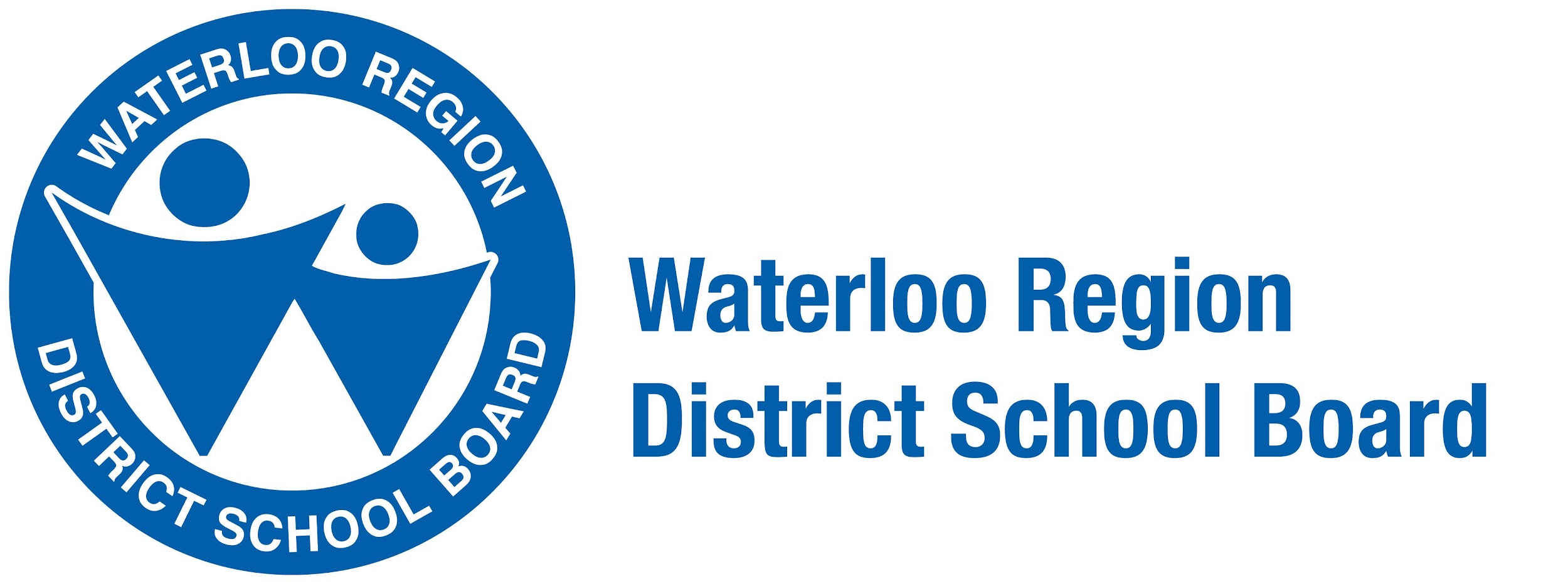 Registered CareAmount ChargedArrivalPick upBefore School only$13.008:30 a.m.School’s pm bell timeAfter School only$16.00School’s AM bell time4:30 p.m.Before and After School$29.008:30 a.m.4:30 pm